T Ü R K İ Y EK İ C K    B O K S    F E D E R A S Y O N UANTRENÖR EĞİTİM TALİMATITÜRKİYE KİCK BOKS FEDERASYONUANTRENÖR EĞİTİM TALİMATIBİRİNCİ BÖLÜMAmaç, Kapsam, Dayanak ve TanımlarAmaçMadde 1- (1) Bu Talimatın amacı; Türkiye Kick Boks Federasyonuna bağlı sporcuların yetiştirilmelerinde spor dalları itibariyle görev alacak antrenörlerin eğitimleri ve sınıflandırılmaları ile ilgili esas ve usulleri belirlemektir.KapsamMadde 2- (1)	Bu Talimat;  kick boks spor dalında antrenör eğitimi programları ile bu programların uygulama, usul ve esaslarını kapsar.Dayanak Madde 3-(1) Bu Talimat, 3289 sayılı Spor Genel Müdürlüğünün Teşkilat ve Görevleri Hakkında Kanunun Ek 9 uncu maddesi, Antrenör Eğitim Yönetmeliği ile 03 Nisan 2014 tarihli ve  28961 sayılı Resmi Gazete’de yayımlanarak yürürlüğe giren Türkiye Kick Boks Federasyonu Ana Statüsü’ne dayanılarak hazırlanmıştır.TanımlarMadde 4-	(1) Bu Talimatta geçen;Antrenör			: Kick boks spor dalında eğitim gördüğü kademedeki programları başarı ile tamamlayarak bulunduğu kademe için Kick Boks Federasyonundan belge alan, sporcuları veya spor takımlarını ulusal ve uluslararası kural ve tekniklere uygun olarak yetiştirmek, yarışmalara hazırlanmalarını ve yarışmalarını, gelişmelerini takip etmek görev ve yetkisini haiz olan kişiyi,Bilimsel Spor Aktivitesi	: Kongre, seminer, kurs, sempozyum ve benzerlerini,Daire Başkanlığı		: Spor Eğitimi Dairesi Başkanlığını,Eğitim Programı		: Her kademedeki antrenör yetiştirme kursları ve seminerleri ile bu programdaki dersleri,Federasyon			: Türkiye Kick  Boks Federasyonunu,Federasyon Başkanı		: Türkiye Kick Boks Federasyon Başkanını,Genel Müdürlük		: Spor Genel Müdürlüğünü,    Yönetim Kurulu		: Türkiye Kick Boks Federasyonu Yönetim Kurulunu,ifade eder.İKİNCİ BÖLÜMEsas HükümlerKurs düzenlemeMadde 5-(1) Antrenör eğitim kursları; Federasyonun, gençlik hizmetleri ve spor il müdürlüklerinin ve kick boks sporu ile ilgilenen kurum ve kuruluşların ihtiyaçları esas alınarak Federasyon tarafından düzenlenir.Antrenör eğitim kursuna katılacaklarda aranılacak şartlarMadde 6- (l) Kademeler itibariyle Antrenör eğitim kurslarına katılacaklarda aşağıdaki şartlar aranır:a)En az lise veya dengi okul mezunu olmak ( Bütün kademeler için geçerli olup,Milli Sporculardan tahsil şartı aranmaz.) b)Görevini devamlı yapmasına engel olabilecek vücut veya akıl hastalığı ile malül, engelli spor branşlarında ise yalnızca görme ve zihinsel engelli olmamak.c) Taksirli suçlar ile kısa süreli hapis cezasına seçenek yaptırımlara çevrilmiş veya aşağıda sayılan suçlar dışında tecil edilmiş hükümler hariç olmak üzere, altı aydan fazla hapis veyahut affa uğramış olsalar bile devletin güvenliğine karşı suçlar, Anayasal düzene ve bu düzenin işleyişine karşı suçlar, devlet sırlarına karşı suçlar ve casusluk, zimmet, irtikap, rüşvet, hırsızlık, yağma, dolandırıcılık gibi yüz kızartıcı veya cinsel dokunulmazlığa karşı suçlar, fuhuş, uyuşturucu ve uyarıcı madde imal ve ticareti, kullanımı, kullanımını kolaylaştırma, kullanmak için satın almak, kabul etmek veya bulundurmak veya şeref ve haysiyeti kırıcı suçtan veya ihaleye fesat karıştırma, edimin ifasına fesat karıştırma, suçtan kaynaklanan mal varlığı değerlerini aklama, kaçakçılık, vergi kaçakçılığı ve haksız mal edinme suçlarından hükümlü bulunmamak,ç)En az 20 yaşını doldurmuş olmak,d)En az siyah kuşak 1.dan derecesine sahip olmak, e)7/1/1993 tarihli ve 21458 sayılı Resmi Gazete’de yayımlanan Spor Genel Müdürlüğü Amatör Spor Dalları Ceza Yönetmeliği ve bağımsız spor federasyonları disiplin veya ceza talimatlarına göre son üç yıl içinde bir defada 6 aydan fazla ve/veya toplam 1 yıldan fazla ceza almamış olmak. (2) Başvuru sayısının fazla olması halinde yukarıdaki şartların yanında sırasıyla; ilgili branşta milli sporcu olmak, üniversitelerin beden eğitimi ve spor eğitimi veren yüksek öğrenim kurumları ile diğer üniversite ve yüksekokullardan mezun olmak, yabancı dil bildiğini belgelemek ve en az 5 yıl lisanslı sporcu olmak  tercih sebebidir.Antrenör sınıflandırılmasıMadde 7- (1)Antrenörler her spor dalında (V) kademe olmak üzere aşağıdaki şekilde sınıflandırılır;a)  I. Kademe ,	(Yardımcı Antrenör)b) II. Kademe,		(Antrenör)c)III. Kademe,		(Kıdemli Antrenör)d)IV. Kademe,           (Başantrenör)e) V. Kademe,		(Teknik Direktör)Görev alanlarıMadde 8- (1)	Her kademedeki antrenör lisansına sahip olanlar aşağıdaki alanlarda görev yaparlar;a)I. Kademe (Yardımcı Antrenör): Üst düzey antrenörün yanında ve spora yeni başlayanlarda,b)II. Kademe (Antrenör): Minikler ve yıldızlar kategorisinde, c)III. Kademe (Kıdemli Antrenör): Gençler ve büyükler kategorisinde, d)IV. Kademe (Baş antrenör): Büyükler ve milli takımlarda, e)V. Kademe (Teknik Direktör): Büyükler ve milli takımlarda, (2) Üst kademedeki antrenör lisansına sahip olanlar alt kademelerde de görev alabilirler. Kick Boks sporunda üst kademe antrenörün bulunmaması halinde bir alt kademedeki antrenör görevlendirilebilir. Eğitim kademeleriMadde 9- (1)	Antrenör eğitim kursları Kick Boks için  (V) kademede yapılır. a) I.Kademe (Yardımcı Antrenör): Bu kademe için düzenlenen eğitim programını kapsar. b) II. Kademe (Antrenör): I. Kademe yardımcı antrenör lisansına sahip ve en az 1 yıl üst kademe antrenörün yanında çalışmış olduğunu belgeleyen antrenörlerin katılabildiği eğitim programını kapsar.c) III. Kademe (Kıdemli Antrenör) : II. kademe antrenör lisansına sahip ve II. kademede en az 2 yıl çalışmış olduğunu belgeleyen ve bu süre içerisinde  sporla ilgili en az 2 seminer görmüş antrenörlerin katılabildiği eğitim programını kapsar.ç) IV. Kademe (Başantrenör): III. kademe antrenör lisansına sahip  ve III. kademede en az 3 yıl çalışmış olduğunu belgeleyen ve bu süre içerisinde  sporla ilgili en az 3 seminer görmüş  antrenörlerin katılabildiği eğitim programını kapsar.d) V. Kademe (Teknik Direktör): IV. kademe antrenör lisansına sahip ve IV. kademede en az 2 yıl çalışmış olduğunu belgeleyen ve bu kademede en az 5 bilimsel spor aktivitesi görmüş antrenörlerin katılabildiği eğitim programını kapsar.Antrenör eğitim programıMadde 10-	(1) Kademeler itibariyle temel ve özel eğitim programlarında uygulanacak ders saatleri (Ek-1) de gösterilmiştir.(2)Gerekli hallerde Federasyon Yönetim Kurulundan alınacak onayın Daire Başkanlığının uygun    görüşüne istinaden ders saatleri ve/veya değişik dersler ilave edilerek kurs süresi uzatılabilir, ders isimleri değiştirilebilir veya çıkarılabilir.Öğretim elemanlarının görevlendirilmeleriMadde 11-	(1) Antrenör eğitim programında yer alan derslerde öğretim elemanlarının görevlendirilmeleri aşağıdaki şekilde olur;a)Temel eğitim programında yer alan derslerde görevlendirilecek öğretim elemanları yüksek öğrenim görmüş, tercihen antrenörlük formasyonuna ve konusunda akademik kariyere sahip bilimsel çalışma ve araştırması olanlar arasından tespit edilerek, gerektiğinde kurumlarından izin alınmak kaydı ile Federasyonca görevlendirilir.b)Özel eğitim programına ait derslerin öğreticileri ilgili spor dalında; ihtisas sahibi öğretim elemanı unvanına sahip olanlar ile IV. Kademe (Başantrenör) veya V.Kademe (Teknik Direktör) antrenör belgesine sahip olan kişiler arasından Federasyonca seçilir.(2) Ancak, IV. Kademe (Başantrenör) ve V. Kademe (Teknik Direktör)  antrenör belgesine sahip ve ihtisas sahibi öğretim elemanı bulunmaması halinde, konusunda federasyonca bilgisi ve tecrübesi onaylanan eğiticilere eğitim programında görev verilebilir.(3) Federasyonca özel eğitim programına ait dersler için belirlenen öğreticilerin görevlendirilmeleri Federasyonca yapılır.Yabancı spor uzmanı ve antrenörlerden yararlanmaMadde 12-	(1) Antrenör eğitim programlarında yabancı spor uzmanı, antrenör veya kick boks dalında öğretim elemanı görevlendirilebilir.Gelişim semineriMadde 13- (1)Federasyon her kademedeki antrenör eğitim kurslarına ek olarak antrenörlerin branştaki gelişmeleri yakından takip etmelerini, kendilerinin gelişime uyumlarını sağlamak amacıyla antrenör gelişim seminerleri düzenler. Antrenör belgesi verilmesiMadde 14-	(1) Her kademede açılan antrenör eğitim kurslarını başarı ile bitirenlere Belge Düzenleyici, Genel Sekreter veya As Başkan, Başkan Vekili ve Federasyon Başkanı imzasını taşıyan Antrenör Belgesi verilir. Lisans verilmesiMadde 15- (1)Antrenör belgesini almış olanlara Federasyonca lisans verilir. Lisanslar her yıl federasyonca vize edilir. Vize işlemlerinde bilgi formu ile (Ek-2)  antrenör bilgileri güncellenir. Antrenör belge ve lisansının geçersiz sayılmasıMadde 16- (1) Spor Genel Müdürlüğü Amatör Spor Dalları Ceza Yönetmeliği ve Federasyon Disiplin Talimatına göre üç yıl içinde bir defada 6 aydan fazla ve/veya üç yıl içinde toplam bir yıldan fazla ceza alan antrenörlerin lisansları Yönetim Kurulunca süresiz olarak geçersiz sayılır. (2) Bu Talimatın 6 ncı maddesinde belirtilen antrenör kurslarına katılacaklarda aranan şartlardan herhangi birini antrenör belgesini aldıktan sonra kaybeden veya bu şartlardan herhangi birini taşımadığı antrenör belgesi verildikten sonra anlaşılan antrenörlerin belge ve lisansları ilgili Yönetim Kurulunun kararı ile geçersiz sayılır.(3)En az üç yıl üst üste lisanslarını vize ettirmeyen antrenörlerin lisansları Yönetim Kurulu tarafından askıya alınır. Bu durumda olan antrenörlere, Federasyonun düzenleyeceği seminer sonrasında bulundukları kademeden yeniden lisans çıkartılır.(4) Çalıştırdığı sporcunun yasaklı madde kullandığının belirlenmesi durumunda sporcuyu çalıştıran antrenör veya antrenörlerin lisansı Yönetim Kurulu kararı ile 1 yıl süre, tekrarı halinde 5 yıla kadar geçersiz sayılır.Sınav  ve değerlendirmeMadde 17-(1)	Her kademedeki eğitim kurslarının sonunda kursiyerler, eğitim programında yer alan bütün derslerden sınava tabi tutulurlar. Sınavlar aşağıdaki şekilde yapılır;a)Sınavlar derslerin özelliklerine göre yazılı, test, sözlü, uygulamalı veya hem yazılı , hem de sözlü yapılır. Derslerin sınavları ilgili dersin öğretim elemanı tarafından değerlendirilir.b)Eğitim programlarına ait derslerin sınav sonuçları 100 puan üzerinden değerlendirilir. Başarılı olunabilmesi için özel ve temel eğitim programında yer alan derslerin sınavlarından en az 60 puan alınması zorunludur.c)Temel ve özel eğitim programında yer alan derslerin sınavlarından en fazla 5 dersten başarısız olanlar daha sonra açılacak olan antrenör kurslarına devam etmeksizin başarısız olduğu derslerden 5 yıl içerisinde aynı dersten 3 kez doğrudan sınavlara katılma hakkına sahip olup, başarısız olanlar kursu tekrarlamak zorundadırlar.ç)IV. Kademe (Baş Antrenör) ve V.Kademe (Teknik Direktör) kurslarına katılıp başarılı olan kursiyerler kick boks branşında hazırlayacakları en az 4000 kelimeden oluşacak kurs bitirme projelerini programda görev alan öğretim elemanlarından oluşturulan komisyonun uygun görmesi halinde belgelerini almaya hak kazanırlar. Sınav sonuçlarına itiraz hakkıMadde 18-(1)	Antrenör eğitim kurslarının yazılı ve sözlü sınavlarının değerlendirme sonuçlarına kursiyerler kurs bitim tarihinden itibaren 30 gün içinde  itiraz edebilir. Puan toplama hatalarına yapılacak itirazlar 7 gün içerisinde (postada geçen süre hariç) Federasyona yapılır. İtirazlar 30 gün içerisinde Federasyonca sonuçlandırılır.Devam zorunluluğuMadde 19-	(1)Kursa en fazla bir tam gün veya 2 yarım gün mazeretsiz katılmayan kursiyerlerin  kursla ilişkileri kesilir.(2)Kurs süresince 3 günü geçen raporlar devamsızlıktan sayılır ve kursiyerlerin kursla ilişkileri kesilir. Üniversitelerin beden eğitimi veya spor eğitimi veren yüksek öğrenim kurumlarından mezun olanlarMadde 20- (1)Üniversitelerin beden eğitimi veya spor eğitimi veren yüksek öğrenim kurumlarından mezun olanlara Antrenör Eğitim Yönetmeliğinin ilgili hükmü gereğince  Daire Başkanlığınca durumlarına uygun  antrenör belgesi verilir. Temel eğitim derslerinden muafiyetMadde 21-(1)	Antrenör kurslarında aşağıda belirtilen durumlarda muafiyet hakkı verilir;a) Kick boks spor dalında antrenör kursuna başvuran üniversitelerin beden eğitimi veya spor eğitimi veren yüksek öğrenim kurumlarından mezun olanlar 1.kademe kurslarında temel eğitim programında yer alan derslerden muaf tutulurlar. b) Kademeler itibariyle başka bir antrenör kursuna giren ve başarılı olanlar, girdikleri kurs tarihinden itibaren dört yıl içerisinde açılan aynı kademedeki kick boks spor dalında antrenör kurslarına başvurduklarında, temel eğitim programında yer alan derslerden muaf tutulurlar.c) Başka bir spor dalında üst kademede antrenör belgesine sahip antrenörlerin kick boks spor dalında beş yıl içinde  daha alt kademedeki antrenör kurslarına katılmaları halinde temel eğitim programlarındaki derslerden muaf tutulurlar.ç) I.Kademe (Yardımcı Antrenör) antrenör kursuna başvuran üniversitelerin beden eğitimi ve spor eğitimi veren yüksek öğrenim kurumlarının dışındaki üniversite mezunları temel eğitim programında yer alan derslerden okuduklarını belgelemeleri halinde, mezuniyetlerinden itibaren, 5 yıl içinde muaf tutulurlar.Özel eğitim derslerinden muafiyetMadde 22-(1)	Kick boks spor dalında Federasyon tarafından açılmış hakemlik kurslarına katılmış ve  hakemlik belgesini almış olanlar antrenör kurslarında oyun kuralları dersinden muaf tutulurlar. Yurt dışından alınan antrenörlük  belgelerinin denkliği Madde 23- (1)Türkiye Cumhuriyeti vatandaşı olup en az altı ay yurtdışında yaşamak zorunda olanlar ile Yönetim Kurulu kararı ile yurtdışı antrenörlük kursuna katılanlar veya yabancı uyruklu olup, ülkemizde antrenörlük görevi yapan kişilerin başvurmaları halinde yurt dışından alınan belgelerin bu Talimatta belirtilen kademelere göre denkliği; Federasyon Teknik ve Eğitim Kurulunca oluşturulacak denklik komisyonu tarafından alınacak kararın Yönetim Kurulu tarafından onaylanmasından sonra Daire Başkanlığınca durumuna uygun antrenör belgesi verilir.Uluslararası antrenör semineriMadde 24-(1)	Federasyon ile Daire Başkanlığının koordinasyon ve işbirliği içerisinde uluslararası antrenör seminerleri düzenlenebilir.ÜÇÜNCÜ BÖLÜMÇeşitli ve Son HükümlerUluslararası müsabakalarda dereceye giren sporcular ile görev alan antrenörler Madde 25- (1) Kick Boks spor dalında;a) Büyükler dünya şampiyonasında ve/veya dünya üniversitelerarası spor oyunlarında en az iki defa ilk üç dereceye giren sporcular en az bir bilimsel spor aktivitesine katılmak şartıyla, kick boks branşında I., II.  ve III. kademe antrenör yetiştirme kursundan muaf tutularak IV. kademe baş antrenör yetiştirme kursuna,b) Büyükler dünya şampiyonası, ordular arası dünya şampiyonası, büyükler dünya kupası, Akdeniz oyunları, büyükler Avrupa şampiyonası ve dünya üniversitelerarası spor oyunlarında ilk üç dereceye giren sporcular I. kademe antrenör yetiştirme kursundan muaf tutularak II. kademe antrenör yetiştirme kursuna katılırlar.  c) Büyükler dünya şampiyonası ve/veya dünya üniversitelerarası spor oyunlarında en az iki defa takımı ve/veya sporcusu ilk üç dereceye giren antrenörler III. ve IV. kademe antrenör kurslarından muaf tutularak V. kademe teknik direktör yetiştirme kursuna katılırlar. Bu haktan yararlanan IV. kademe baş antrenör belgesine sahip olan antrenörler, V. kademe teknik direktör yetiştirme kursunun özel eğitim derslerinden muaf tutulurlar.ç) Büyükler dünya şampiyonası ve/veya dünya üniversitelerarası spor oyunlarında takımı ve/veya ferdi sporcusu ilk üç dereceye girenler ile en az iki defa büyükler dünya kupası, Avrupa şampiyonası, Akdeniz oyunları, ordular arası dünya şampiyonasında görev alan antrenörlerin takımı ve/veya sporcusu ilk üç dereceye girmesi halinde III. kademe antrenör kursundan muaf tutularak IV. kademe baş antrenör kursuna katılırlar.(2) Yukarıda belirtilen şartları taşıyan antrenörler için bu Talimatın 9 uncu maddesinde yer alan seminer ve çalışma süresi şartı aranmaz.(3) Büyükler Dünya Şampiyonasında en az iki defa ilk üç dereceye giren sporcuların 4. ve 5. Kademe Antrenör Kursuna, Büyükler Dünya Şampiyonası ve Avrupa Şampiyonasında ilk üç dereceye giren sporcuların 2. Kademe Antrenör Kursuna katılmaları durumunda DAN şart aranmaz.Hüküm bulunmayan hallerMadde 26-(1) Bu Talimatın uygulanması sırasında ortaya çıkan ve bu Talimatta hüküm bulunmayan hallerde; sorunların çözümünde Antrenör Eğitim Yönetmeliği hükümleri geçerlidir.Geçici Madde 1- (1) Bu Talimatın yürürlüğe girdiği tarihten önce Daire Başkanlığınca verilmiş olan antrenör belge ve lisansları geçerli olup, bu hakları saklı kalır. 01.01.2003 tarihten önce alınan ve  denkliği yapılmayan antrenör belgelerinin denklikleri Antrenör Eğitim Yönetmeliğinin ilgili hükümlerine göre yapılır. Yürürlük Madde 27 – (1) Bu Talimat Spor Genel Müdürlüğü internet sitesinde yayımlandığı tarihten  itibaren yürürlüğe girer.YürütmeMadde 28- (1) Bu Talimat hükümlerini Türkiye Kick Boks Federasyonu Başkanı yürütür.EK-1TÜRKİYE KİCK BOKS FEDERASYONU ANTRENÖR EĞİTİM TALİMATIKİCK BOKS ANTRENÖR EĞİTİM PROGRAMIKurslar başlamadan önce Federasyon IV. ve V. Kademede yer alan seçmeli derslerden en az 4 tanesi belirler. NOT: (Z)=ZORUNLU DERSLER              (S)=SEÇMELİ DERSLEREK - 2DERSİN ADII.KADEMEII.KADEMEIII.KADEMEIV.KADEMEV.KADEMEA.TEMEL EĞİTİM PROGRAMISAATSAATSAATSAATSAATSPOR ANATOMİSİ466--SPOR FİZYOLOJİSİ48620 (Z)-GENEL ANTRENMAN BİLGİSİ10141620 (Z)-SPOR VE BESLENME444--SPOR SOSYOLOJİSİ-44--SPOR PSİKOLOJİSİ46810 (Z)10 (Z)SPORDA YÖNETİM VE ORGANİZASYON225 (Z)5 (Z)5 (Z)SPORCU SAĞLIĞI 442--BİOMEKANİK--410 (S)10 (S)SPORDA ÖĞRETİM YÖNTEMLERİ44---SPORDA GENEL TEKNİK TAKTİK ÖĞRETİM İLKELERİ--410 (S)-BECERİ ÖĞRENİMİ4442(Z)-PSİKOMOTOR GELİŞİM68---SPORDA PSİKOLOJİK YARDIM BECERİLERİ----10 (S)SPORDA ÖLÇME VE DEĞERLENDİRME22---SPORUN SOSYAL PSİKOLOJİSİ---10 (S)-SPORDA ZİHİNSEL ANTRENMAN TEKNİKLERİ----10 (S)YETENEK SEÇİMİ VE İLKELERİ”1 “2--10 (S)10 (S)MÜSABAKA ANALİZLERİ VE İSTATİSTİK---10 (S)-MOTİVASYON TEKNİKLERİ VE HEDEF BELİRLEME---10 (S)-BESLENME KAYNAKLI ERGOJENİK YARDIM---10 (S)10 (S)SPOR PAZARLAMASI ----10 (S)ANTRENÖRLÜK EĞİTİMİ VE İLKELERİ---10 (S)-B.ÖZEL EĞİTİM PROGRAMIÜST DÜZEY ANTRENMAN PLANLANMASI VE PROGRAMLANMASI---20 (Z)-ÖZEL KONDİSYON ANTRENMANI VE METODLARI - - - -10 (S)MÜSABAKA YÖNETİMİ VE İLKELERİ - - - -10 (S)ANTRENÖRLÜK UYGULAMASINDA YENİ ARAYIŞ VE GELİŞMELER - - - -10 (Z)ÖZEL ANTRENMAN BİLGİSİ 10 10 12 20 (Z)20 (Z)SPOR DALI GÖZLEM VE DEĞERLENDİRME - 4 - - -SPOR DALI OYUN KURALLARI2 - - - -SPOR DALI TEKNİK TAKTİK 32 50 50 - -ÜST DÜZEY TEKNİK ANTRENMAN - - - -20 (Z)ÜST DÜZEY TAKTİK ANTRENMAN- - - -30 (Z)ÜST DÜZEY TEKNİK TAKTİK - - - 60 (Z) -KURS BİTİRME PROJESİ---     P      P T Ü R K İ Y E   KİCK   BOKS    F E D E R A S Y O N U T Ü R K İ Y E   KİCK   BOKS    F E D E R A S Y O N U T Ü R K İ Y E   KİCK   BOKS    F E D E R A S Y O N U T Ü R K İ Y E   KİCK   BOKS    F E D E R A S Y O N U T Ü R K İ Y E   KİCK   BOKS    F E D E R A S Y O N U T Ü R K İ Y E   KİCK   BOKS    F E D E R A S Y O N U T Ü R K İ Y E   KİCK   BOKS    F E D E R A S Y O N U T Ü R K İ Y E   KİCK   BOKS    F E D E R A S Y O N U T Ü R K İ Y E   KİCK   BOKS    F E D E R A S Y O N U KİCK BOKS ANTRENÖR BİLGİ FORMUKİCK BOKS ANTRENÖR BİLGİ FORMUKİCK BOKS ANTRENÖR BİLGİ FORMUKİCK BOKS ANTRENÖR BİLGİ FORMUKİCK BOKS ANTRENÖR BİLGİ FORMUKİCK BOKS ANTRENÖR BİLGİ FORMUKİCK BOKS ANTRENÖR BİLGİ FORMUKİCK BOKS ANTRENÖR BİLGİ FORMUKİCK BOKS ANTRENÖR BİLGİ FORMUT.K.F. Antrenör sicil No:T.K.F. Antrenör sicil No:T.K.F. Antrenör sicil No:Bu bölümü boş bırakınızBu bölümü boş bırakınızBu bölümü boş bırakınızBu bölümü boş bırakınızBu bölümü boş bırakınızBu bölümü boş bırakınızSoyadı, AdıSoyadı, AdıSoyadı, Adıİl / İlçeİl / İlçeİl / İlçeİl Koduİl Koduİl KoduKategoriKategoriKategoriYardımcı AntrenörAntrenörKıdemli AntrenörBaş AntrenörTeknik DirektörLisans NoLisans Tescil/Vize TarihiLisans Tescil/Vize TarihiLisans Tescil/Vize TarihiMesleğiMesleğiMesleğiEv AdresiEv AdresiEv Adresiİş Adresiİş Adresiİş AdresiNÜFUS BİLGİLERİDoğum TarihiDoğum TarihiNÜFUS BİLGİLERİDoğum YeriDoğum YeriNÜFUS BİLGİLERİT.C Vat. NoT.C Vat. NoNÜFUS BİLGİLERİİLİLNÜFUS BİLGİLERİİlçeİlçeNÜFUS BİLGİLERİMahalleMahalleNÜFUS BİLGİLERİCilt NoCilt NoNÜFUS BİLGİLERİAile Sıra NoAile Sıra NoNÜFUS BİLGİLERİSıra NoSıra NoÖZEL BİLGİLEREv Tel. Ev Tel. ÖZEL BİLGİLERİş Tel. / Faxİş Tel. / FaxÖZEL BİLGİLERCep Tel.Cep Tel.ÖZEL BİLGİLERe-postae-postaÖZEL BİLGİLEREğitimiEğitimiÖZEL BİLGİLERYabancı Dil               ( Düzeyi )Yabancı Dil               ( Düzeyi )ÖZEL BİLGİLERMedeni DurumuMedeni DurumuÖZEL BİLGİLERKan GurubuKan GurubuÖZEL BİLGİLERBilgisayar Teknik Yakınlığı (Kullanabildiği ofis programları ve düzeyi )Bilgisayar Teknik Yakınlığı (Kullanabildiği ofis programları ve düzeyi )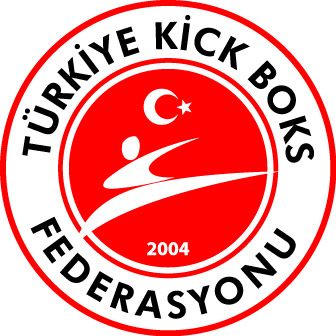 